Year 6 fundraiserPIZZA AND POPPER DAY IS BACK!On Wednesday 28th November, Year 6 will be holding their pizza/ popper fundraiser. The cost is $5.00 for 2 slices of pizza and a popper. No variations will be possible.*We would prefer everybody who is registered, to use the online ordering system through Flexi Schools. *If you do not have access to Flexi schools please return notes and money to the office by Monday 26th November. NO LATE ORDERS ACCEPTED.There will be no canteen lunch orders on this day but the canteen will be open for snacks and drinks.Name:________________________________________Class:__________________Please select from the following options:Meat lovers             Ham and pineapple              CheeseORGLUTEN FREE OPTIONOrange juice 		Apple juiceTotal $_________                                        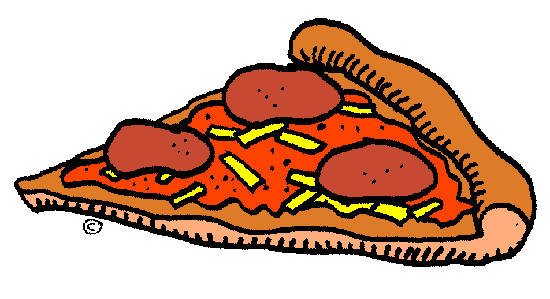 (If you are using the order form you will need one for each child.)Please check The Beacon or class emails for further details!